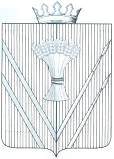 АДМИНИСТРАЦИЯВЕРЕЩАГИНСКОГО МУНИЦИПАЛЬНОГО РАЙОНА ПОСТАНОВЛЕНИЕО внесении изменений в муниципальнуюпрограмму «Обеспечение защищенности населения и территории Верещагинского муниципального района от чрезвычайных ситуаций природного и техногенного характера и повышение уровня безопасности людей на водных объектах»На основании решения Земского Собрания района от 22.12.2015 г. №4/62 «О бюджете муниципального образования «Верещагинский муниципальный район» на 2016 год и плановый период 2017 и 2018 годов», Порядком разработки, реализации и оценки эффективности муниципальных программ Верещагинского муниципального района», утвержденным постановлением администрации Верещагинского муниципального района от 14.08.2014 г. №680, руководствуясь частями 1, 2 статьи 56 Устава муниципального образования «Верещагинский муниципальный район», администрация Верещагинского муниципального района ПОСТАНОВЛЯЕТ:Внести изменения в муниципальную  программу «Обеспечение защищенности населения и территории Верещагинского муниципального района от чрезвычайных ситуаций природного и техногенного характера и повышение уровня безопасности людей на водных объектах» (далее -  Программа), утвержденную постановлением администрации Верещагинского муниципального района от 30.10.2015 г. №737:Паспорт Программы изложить в новой редакции (прилагается);Раздел 6 Программы изложить в новой редакции: «Перечень основных мероприятий и мероприятий отражен в приложении к Программе»;Характеристику Программы изложить в новой редакции (прилагается).Настоящее постановление вступает в силу с момента опубликования в районной газете «Заря» и распространяется на правоотношения, возникшие с 01 января 2016 года.Глава муниципального района – глава администрации Верещагинскогомуниципального района	         			   		            С.В. Кондратьев        №9902.03.2016